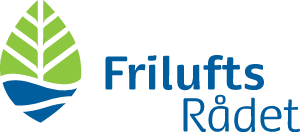 Referat fra bestyrelses møde afholdt 300822 ved Hindsgavl Naturcenter.Vi var 3 til mødet Flemming, Erik og perarne, idet der var afbud fra 5 fra bestyrelsen.Mødet startede som aftalt med en rundvisning i det nye center, afsluttende med udsigten fra taget hvor der blev spottet krondyr.Vi gik ind i de meget fine og velindrettede lokaler og afholdt mødet, startende med spisning, hvor vi samtidig talte om arbejdet i bestyrelsen og det daglige arbejde ude i kommunerne.Herefter en gennemgang af referat fra sidste møde, hvor der var overført flere spørgsmål om bl.a årshjul, vore prioriteter og hvor vi ønsker at bruge vor energi. Enighed om at vi 3 ikke kunne beslutte noget, men alene udveksle vore holdninger.Der var enighed om, at som kommune kontakt er der nok at tage fat på, og at der sker meget i de enkelte kommuner, men også at det er vigtigt og trygt, at kunne diskutere og udveksle erfaringer i bestyrelsen.Vi skulle helst have samme budskab og holdning i alle kommuner, så vi stadig står som en stærk og troværdig partner, her burde det være muligt, at sætte andre i bestyrelsen i spil i enkelt sager, så vi får delt opgaverne ud. Denne snak skal vi have måske allerede på næste møde.Vi talte også om opgaven med at få nye med i rådet, hvordan får vi kontakt med de lokale foreninger, en ide kunne være ret til deltagelse i bestyrelsesmøde, ved alle foreninger der modtager udlodnings midler eller direkte krav om en kontakt person i foreningen, inden der uddeles midler.Herefter nyt fra kommuner og udvalgNyborg, været høring om Holckenhavn slot hvor de vil indrette boliger i stald, høring om beskæring af linde træer ved slotsporten, samt høring om sten rev, nær kyst.Nordfyn, naturplan skal revideres, naturpark stærkt på vej, grøntråds møde 0809 falder samme med møde i Odense.Middelfart, er som Odense med i top 10 af de vilde kommuner, bl.a. pga lillebælt naturpark.NB ønske om at Søren på næste møde fortæller mere om projekt, især nu hvor der nedsættes arbejdsgruppe omkring oprettelse af en maritim naturnationalpark i Lillebælt, første møde 041022.Odense: Der er gang i skovene, Kohaveskoven skal ændres til helårsgræsning på hele arealer ca 170 ha, med et hegn om det hele, med respekt for hundeskov, begravelsesplads mv.  Hesbjerg skov er overdraget den danske naturfond, reelt bliver det kommunen der skal forvalte og de planer er vi med i.Aftalte vi på næste møde skal have en debat, om vore ønsker og forventninger til arbejdet i bestyrelsen, hvad giver energi og hvor vil vi bruge vor tid, vigtigt vi får talt om dette.Tillige gennemgik vi konsulent rapport om tilfredshed mv omkring det at være friluftsråd og være med, samt kontakt til medlems foreningerne, vi har rapporten, så alle kan se denne.Vi har planlagt følgende, næste møde 2709 og i oktober den 2510, begge gange i Bolbro, hvis Bernt vil tjekke lokale.Huske også reku samling (de andre kredse i syd danmark) på Bittenhus den 021022, program kommer.Odense den 050922Ref pas.